Об утверждении правил землепользования и застройки Мариинско-Посадского муниципального округа Чувашской Республики            В соответствии с Градостроительным кодексом Российской Федерации, постановлением  администрации Мариинско-Посадского муниципального округа Чувашской Республики  от 28.09.2023 № 17/1 «Об утверждении Положения о порядке организации и проведения общественных обсуждений или публичных слушаний по вопросам градостроительной деятельности на территории Мариинско-Посадского муниципального округа Чувашской Республики», с учетом заключения по результатам публичных слушаний, проведенных 17 ноября 2023 года. 	Собрание депутатов Мариинско-Посадского муниципального округаЧувашской Республики решило:1. Утвердить Правила землепользования и застройки Мариинско-Посадского  муниципального округа Чувашской Республики согласно приложению к настоящему решению.2. Признать утратившим силу:решение Собрания депутатов Аксаринского сельского поселения Мариинско-Посадского района Чувашской Республики от 25.02.2011 г. № 6/2 «Об утверждении правила землепользования и застройки Аксаринского сельского поселения Мариинско-Посадскго района Чувашской Республики»;решение Собрания депутатов Аксаринского сельского поселения Мариинско-Посадского района Чувашской Республики от 30.01.2017 г. № 26/1 «О внесении изменений в Правила землепользования и застройки Аксаринского сельского поселения Мариинско-Посадскго района Чувашской Республики»;решение Собрания депутатов Аксаринского сельского поселения Мариинско-Посадского района Чувашской Республики от 20.02.2018 г. № 2/1 «О внесении изменений в Правила землепользования и застройки Аксаринского сельского поселения Мариинско-Посадскго района Чувашской Республики»;решение Собрания депутатов Аксаринского сельского поселения Мариинско-Посадского района Чувашской Республики от 20.07.2020 г. № 114/2 «О внесении изменений в Правила землепользования и застройки Аксаринского сельского поселения Мариинско-Посадскго района Чувашской Республики»;решение Собрания депутатов Аксаринского сельского поселения Мариинско-Посадского района Чувашской Республики от 15.12.2022 г. № 5/9 «О внесении изменений в Правила землепользования и застройки Аксаринского сельского поселения Мариинско-Посадскго района Чувашской Республики»;решение Собрания депутатов Бичуринского сельского поселения Мариинско-Посадского района Чувашской Республики от 17.03.2011 г. № С-7/2 «Об утверждении правила землепользования и застройки Бичуринского сельского поселения Мариинско-Посадского района Чувашской Республики»;решение Собрания депутатов Бичуринского сельского поселения Мариинско-Посадского района Чувашской Республики от 17.10.2018 г. № С-61/1 «О внесении изменений в Правила землепользования и застройки Бичуринского сельского поселения Мариинско-Посадскго района Чувашской Республики»;решение Собрания депутатов Бичуринского сельского поселения Мариинско-Посадского района Чувашской Республики от 14.03.2019 г. № С-71/1 «О внесении изменений в Правила землепользования и застройки Бичуринского сельского поселения Мариинско-Посадскго района Чувашской Республики»;решение Собрания депутатов Большешигаевского сельского поселения Мариинско-Посадского района Чувашской Республики от 13.04.2011 г. № С-08/2 «Об утверждении правила землепользования и застройки Большешигаевского сельского поселения Мариинско-Посадского района Чувашской Республики»;решение Собрания депутатов Большешигаевского сельского поселения Мариинско-Посадского района Чувашской Республики от 24.03.2014 г. № С-47/1 «О внесении изменений в Правила землепользования и застройки Большешигаевского сельского поселения Мариинско-Посадскго района Чувашской Республики»;решение Собрания депутатов Большешигаевского сельского поселения Мариинско-Посадского района Чувашской Республики от 20.11.2015 г. № С-4/3 «О внесении изменений в Правила землепользования и застройки Большешигаевского сельского поселения Мариинско-Посадскго района Чувашской Республики»;решение Собрания депутатов Большешигаевского сельского поселения Мариинско-Посадского района Чувашской Республики от 13.12.2017 г. № С-34/1 «О внесении изменений в Правила землепользования и застройки Большешигаевского сельского поселения Мариинско-Посадскго района Чувашской Республики»;решение Собрания депутатов Большешигаевского сельского поселения Мариинско-Посадского района Чувашской Республики от 14.11.2019 г. № С-73/2  «О внесении изменений правил землепользования и застройки Большешигаевского сельского поселения Мариинско-Посадского района Чувашской Республики»;решение Собрания депутатов Карабашского сельского поселения Мариинско-Посадского района Чувашской Республики от 30.01.2017 г. № С-19/1 «Об утверждении правила землепользования и застройки Карабашского сельского поселения Мариинско-Посадского района Чувашской Республии»;решение Собрания депутатов Карабашского сельского поселения Мариинско-Посадского района Чувашской Республики от 12.03.2018 г. № С-48/1 «О внесении изменений правил землепользования и застройки Карабашского сельского поселения Мариинско-Посадского района Чувашской Республии»;решение Собрания депутатов Кугеевского сельского поселения Мариинско-Посадского района от 01.08.2011 г. №12/2 «Об утверждении правила землепользования и застройки Кугеевского сельского поселения Мариинско-Посадского района Чувашской Республики»;решение Собрания депутатов Кугеевского сельского поселения Мариинско-Посадского района Чувашской Республики от 30.01.2017 г. № 17 «О внесении изменений правил землепользования и застройки Кугеевского сельского поселения Мариинско-Посадского района Чувашской Республии»;решение Собрания депутатов Кугеевского сельского поселения Мариинско-Посадского района Чувашской Республики от 21.12.2017 г. № 29 «О внесении изменений правил землепользования и застройки Кугеевского сельского поселения Мариинско-Посадского района Чувашской Республии»;решение Собрания депутатов Кугеевского сельского поселения Мариинско-Посадского района Чувашской Республики от 26.03.2018 г. № 34-1 «О внесении изменений правил землепользования и застройки Кугеевского сельского поселения Мариинско-Посадского района Чувашской Республии»;решение Собрания депутатов Мариинско-Посадского городского поселения Мариинско-Посадского района Чувашской Республики от 20.02.2020 г.  № 34 «О требованиям к составу и порядку деятельности комиссии по подготовке проекта Правил землепользования и застройки Мариинско-Посадского района Чувашской »;решение Собрания депутатов  Октябрьского сельского поселения Мариинско-Посадского района Чувашской Республики от 01.03.2011 № С-6/2 «Об утверждении Правила землепользования и застройки Октябрьского сельского поселения Мариинско-Посадского района Чувашской Республики»;решение Собрания депутатов Октябрьского сельского поселения Мариинско-Посадского района Чувашской Республики от 31.01.2017 г. № С-23/1 «О внесении изменений правил землепользования и застройки Октябрьского сельского поселения Мариинско-Посадского района Чувашской Республии»;решение Собрания депутатов Октябрьского сельского поселения Мариинско-Посадского района Чувашской Республики от 22.12.2017 г. № С-43/2 «О внесении изменений правил землепользования и застройки Октябрьского сельского поселения Мариинско-Посадского района Чувашской Республии»;решение Собрания депутатов Октябрьского сельского поселения Мариинско-Посадского района Чувашской Республики от 26.09.2018 г. № С-61/2 «О внесении изменений правил землепользования и застройки Октябрьского сельского поселения Мариинско-Посадского района Чувашской Республии»;решение Собрания депутатов Октябрьского сельского поселения Мариинско-Посадского района Чувашской Республики от 29.11.2019 г. № С-87/1 «О внесении изменений правил землепользования и застройки Октябрьского сельского поселения Мариинско-Посадского района Чувашской Республии»;решение Собрания депутатов Октябрьского сельского поселения Мариинско-Посадского района Чувашской Республики от 09.04.2020 г. № С-95/1 «О внесении изменений правил землепользования и застройки Октябрьского сельского поселения Мариинско-Посадского района Чувашской Республии»;решение Собрания депутатов Октябрьского сельского поселения Мариинско-Посадского района Чувашской Республики от 24.11.2020 г. № С-5/1 «О внесении изменений правил землепользования и застройки Октябрьского сельского поселения Мариинско-Посадского района Чувашской Республии»;решение Собрания депутатов Октябрьского сельского поселения Мариинско-Посадского района Чувашской Республики от 20.09.2022 г. № С-43/2 «О внесении изменений правил землепользования и застройки Октябрьского сельского поселения Мариинско-Посадского района Чувашской Республии»;решение Собрания депутатов Первочурашевского сельского поселения Мариинско-Посадского района Чувашской Республики от 26.05.2011 г.  № 9/1 «Об утверждении правил землепользования и застройки Первочурашевского сельского поселения Мариинско-Посадского района Чувашской Республики»;решение Собрания депутатов Первочурашевского сельского поселения Мариинско-Посадского района Чувашской Республики от 01.09.2016 г. № 15/1 «О внесении изменений правил землепользования и застройки Первочурашевского сельского поселения Мариинско-Посадского района Чувашской Республии»;решение Собрания депутатов Первочурашевского сельского поселения Мариинско-Посадского района Чувашской Республики от 02.02.2017 г. № 22/1 «О внесении изменений правил землепользования и застройки Первочурашевского сельского поселения Мариинско-Посадского района Чувашской Республии»;решение Собрания депутатов Первочурашевского сельского поселения Мариинско-Посадского района Чувашской Республики от 26.06.2017 г. № 24/4 «О внесении изменений правил землепользования и застройки Первочурашевского сельского поселения Мариинско-Посадского района Чувашской Республии»;решение Собрания депутатов Первочурашевского сельского поселения Мариинско-Посадского района Чувашской Республики от 25.12.2017 г. № 36/2 «О внесении изменений правил землепользования и застройки Первочурашевского сельского поселения Мариинско-Посадского района Чувашской Республии»;решение Собрания депутатов Первочурашевского сельского поселения Мариинско-Посадского района Чувашской Республики от 13.09.2018 г. № 49/1 «О внесении изменений правил землепользования и застройки Первочурашевского сельского поселения Мариинско-Посадского района Чувашской Республии»;решение Собрания депутатов Первочурашевского сельского поселения Мариинско-Посадского района Чувашской Республики от 27.11.2019 г. № 72/1 «О внесении изменений правил землепользования и застройки Первочурашевского сельского поселения Мариинско-Посадского района Чувашской Республии»;решение Собрания депутатов Приволжского сельского поселения Мариинско-Посадского района Чувашской Республики от 02.02.2017 № С-18/1 «Об утверждении Правила землепользования и застройки Приволжского сельского поселения Мариинско-Посадского района Чувашской Республики;решение Собрания депутатов Приволжского сельского поселения Мариинско-Посадского района Чувашской Республики от 15.12.2017 г. № С-29/2 «О внесении изменений правил землепользования и застройки Приволжского сельского поселения Мариинско-Посадского района Чувашской Республии»;решение Собрания депутатов Приволжского сельского поселения Мариинско-Посадского района Чувашской Республики от 20.09.2018 г. № С-49/1 «О внесении изменений правил землепользования и застройки Приволжского сельского поселения Мариинско-Посадского района Чувашской Республии»;решение Собрания депутатов Сутчевского сельского поселения Мариинско-Посадского района Чувашской Республики от 29.12.2010 г. № С-4-1 «Об утверждении правил землепользования и застройки Сутчевского сельского поселения Мариинско-Псадского района Чувашской Республики»;решение Собрания депутатов Сутчевского сельского поселения Мариинско-Посадского района Чувашской Республики от 27.10.2016 г. № 88 «О внесении изменений правил землепользования и застройки Сутчевского сельского поселения Мариинско-Посадского района Чувашской Республии»;решение Собрания депутатов Сутчевского сельского поселения Мариинско-Посадского района Чувашской Республики от 21.11.2016 г. № 103 «О внесении изменений правил землепользования и застройки Сутчевского сельского поселения Мариинско-Посадского района Чувашской Республии»;решение Собрания депутатов Шоршелского сельского поселения Мариинско-Посадского района Чувашской Республики от 22.02.2011 г.  № С-6/2 «Об утверждении правила землепользования и застройки Шоршелского сельского поселения Мариинско-Посадского района Чувашской Республики»;решение Собрания депутатов Шоршелского сельского поселения Мариинско-Посадского района Чувашской Республики от 22.04.2011 г. № С-9/1 «О внесении изменений правил землепользования и застройки Шоршелского сельского поселения Мариинско-Посадского района Чувашской Республии»;решение Собрания депутатов Шоршелского сельского поселения Мариинско-Посадского района Чувашской Республики от 04.02.2014 г. № 14/01 «О внесении изменений правил землепользования и застройки Шоршелского сельского поселения Мариинско-Посадского района Чувашской Республии»;решение Собрания депутатов Шоршелского сельского поселения Мариинско-Посадского района Чувашской Республики от 10.11.2015 г. № С-4/4 «О внесении изменений правил землепользования и застройки Шоршелского сельского поселения Мариинско-Посадского района Чувашской Республии»;решение Собрания депутатов Шоршелского сельского поселения Мариинско-Посадского района Чувашской Республики от 22.09.2017 г. № С-32/1 «О внесении изменений правил землепользования и застройки Шоршелского сельского поселения Мариинско-Посадского района Чувашской Республии»;решение Собрания депутатов Шоршелского сельского поселения Мариинско-Посадского района Чувашской Республики от 14.12.2017 г. № С-38/2 «О внесении изменений правил землепользования и застройки Шоршелского сельского поселения Мариинско-Посадского района Чувашской Республии»;решение Собрания депутатов Эльбарусовского сельского поселения Мариинско-Посадского района Чувашской Республики от 27.01.2017 г.  № 25 «Об утверждении правил землепользования и застройки Эльбарусовского сельского поселения Мариинско-Посадского района Чувашской Республики».решение Собрания депутатов Эльбарусовского сельского поселения Мариинско-Посадского района Чувашской Республики от 18.12.2017 г. № 41 «О внесении изменений правил землепользования и застройки Эльбарусовского сельского поселения Мариинско-Посадского района Чувашской Республии»;решение Собрания депутатов Эльбарусовского сельского поселения Мариинско-Посадского района Чувашской Республики от 118.05.2018 г. № 41/1 «О внесении изменений правил землепользования и застройки Эльбарусовского сельского поселения Мариинско-Посадского района Чувашской Республии»;решение Собрания депутатов Эльбарусовского сельского поселения Мариинско-Посадского района Чувашской Республики от 13.11.2019 г. № 83/4 «О внесении изменений правил землепользования и застройки Эльбарусовского сельского поселения Мариинско-Посадского района Чувашской Республии»;3. Настоящее решение вступает в силу после его официального опубликования в периодическом печатном издании «Посадский Вестник», подлежит размещению на официальном сайте Мариинско-Посадского муниципального округа в информационно-телекоммуникационной сети «Интернет».Председатель Собрания депутатовМариинско-Посадского муниципального округа                                               М. В. Яковлева                                                 Глава Мариинско-Посадскогомуниципального округа	В.В. ПетровЧăваш  РеспубликинСĕнтĕрвăрри муниципаллă округĕн депутатсен ПухăвĕЙ Ы Ш Ă Н У№Сĕнтĕрвăрри хули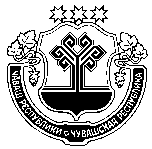 Чувашская  РеспубликаСобрание депутатов Мариинско-Посадскогомуниципального округа Р Е Ш Е Н И Е                20.12.2023 № 20/7г. Мариинский  Посад